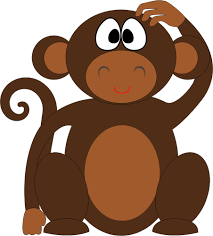 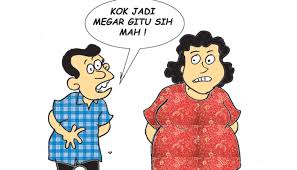 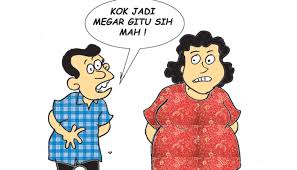 TUJUAN DAN MANFAATTujuan dari MOSIRI adalah sebagai sarana belajar, berlatih, dan evaluasi secara mandiri untuk siswa SMA pada materi transformasi geometri dengan menyesuaikan dengan KI dan KD yang ada pada Permendikbud no 24 Tahun 2016.Manfaat penggunaan MOSIRI untuk siswa SMA adalah mampu memahami materi transformasi geometri secara utuh dengan mandiri. Selain itu, siswa SMA mampu mengulangi bagian-bagian materi transformasi geometri yang masilh belum dipahami.ATURAN PENGGUNAAN MOSIRIMOSIRI atau Modul Transformasi Geometri digunakan sebagai sarana belajar mandiri materi transformasi geometri untuk siswa SMA.MOSIRI merupakan modul untuk materi transformasi geometri yang terdiri dari 4 (empat) subbab, yaitu: translasi (pergeseran), refleksi (pencerminan), rotasi (perputaran), dan dilatasi (perkalian).Pengguna MOSIRI diwajibkan menyelesaikan tiap subbab secara berurutan dimulai dari translasi (pergeseran), refleksi (pencerminan), rotasi (perputaran), dan kemudian dilatasi (perkalian).Pengguna MOSIRI harus menyelesaikan setiap aktivitas yang ada pada subbab sebelumnya, yaitu: merumuskan pengertian dengan mengamati ilustrasi, menemukan rumus, ayo mencoba, dan ayo berlatih untuk mempelajari subbab selanjutnya.Pengguna MOSIRI harus sudah menyelesaikan keempat subbab yang ada pada MOSIRI, yaitu translasi (pergeseran), refleksi (pencerminan), rotasi (perputaran), dan kemudian dilatasi (perkalian) untuk mengerjakan Uji Kompetensi.Pengguna dapat mencocokan dan menilai jawaban pada Uji Kompetensi dengan kunci jawaban dan rubrik penilaian yang telah disediakan.Apabila ada subbab yang dirasa kurang dipahami, pengguna dapat mempelajari ulang subbab tersebut dengan aturan telah menyelesaikan subbab tersebut.Selamat menggunakan MOSIRI!DAFTAR ISIPengantarTujuan dan ManfaatAturan Penggunaan MOSIRIDaftar IsiTRANSLASI	1REFLEKSI	7Terhadap Sumbu 	8Terhadap Sumbu 	10Terhadap Garis 	12Terhadap Garis 	14Terhadap Titik 	16Terhadap Garis 	18Terhadap Garis 	20ROTASI	25Terhadap  sebesar 	26Terhadap  sebesar 	29DILATASI	35Uji Kompetensi	40Kunci Jawaban	46